Формы 0503324 (Об использовании межбюджетных трансфертов из федерального бюджета субъектами Российской Федерации, муниципальными образованиями и территориальным государственным внебюджетным фондом) и 0503324s (Об использовании межбюджетных трансфертов из областного бюджета субъектами Российской Федерации, муниципальными образованиями и территориальным государственным внебюджетным фондом) создаются и заполняются в ПП 1С вручную.1    Выбираем период, за который составляется отчёт (Раздел – Основные)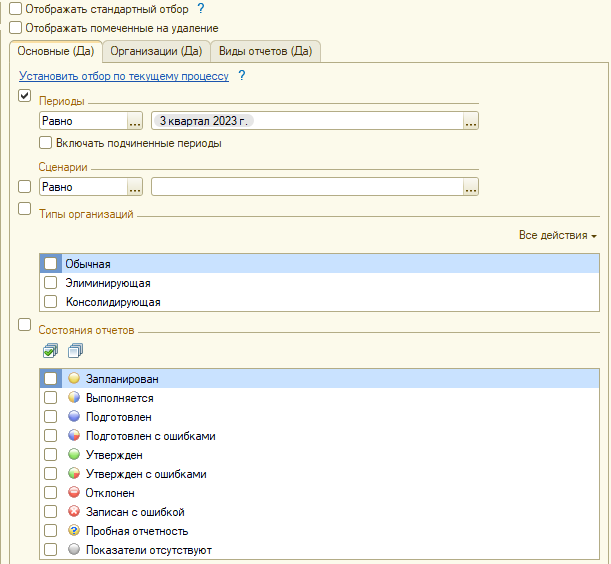 2   Выбираем организационную единицу (Раздел - Организации):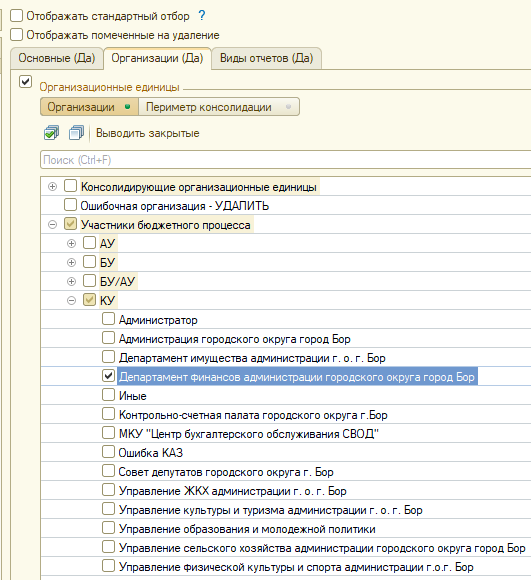   Выбираем форму (Раздел – Виды отчётов, Группа – Свои разработки):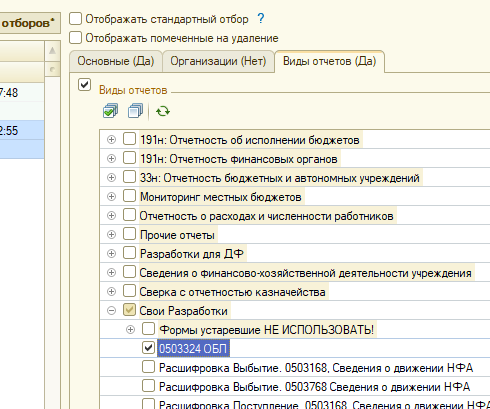 4      Далее для создания данной формы необходимо:  в окне «Отчёты учреждений» нажать на кнопку «Создать»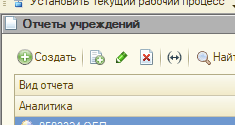 4.2   в открывшемся отчёте начинаем его заполнение с вкладки «Реквизиты отчета»:- Дата: Проставляется автоматически – дата создания отчёта- Организация: Проставляется автоматически- Отчетный период: Проставляется автоматически- Сценарий: КУ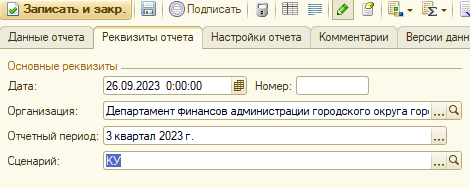 Далее заполняется вкладка «Данные отчёта»Раздел 1. Движение целевых средствДвойной щелчок мыши по области заполнения строк приведет к активации первой строки.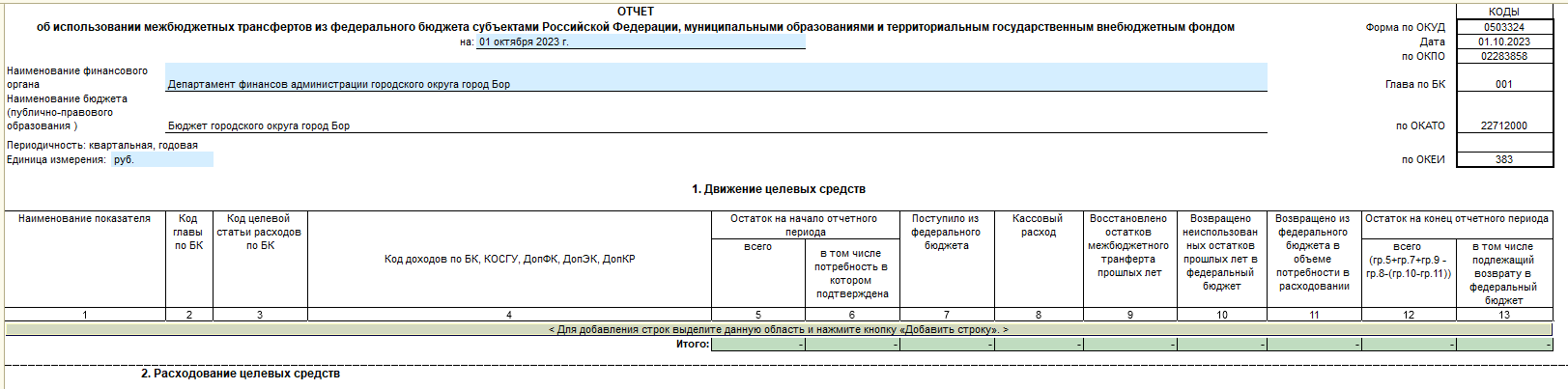 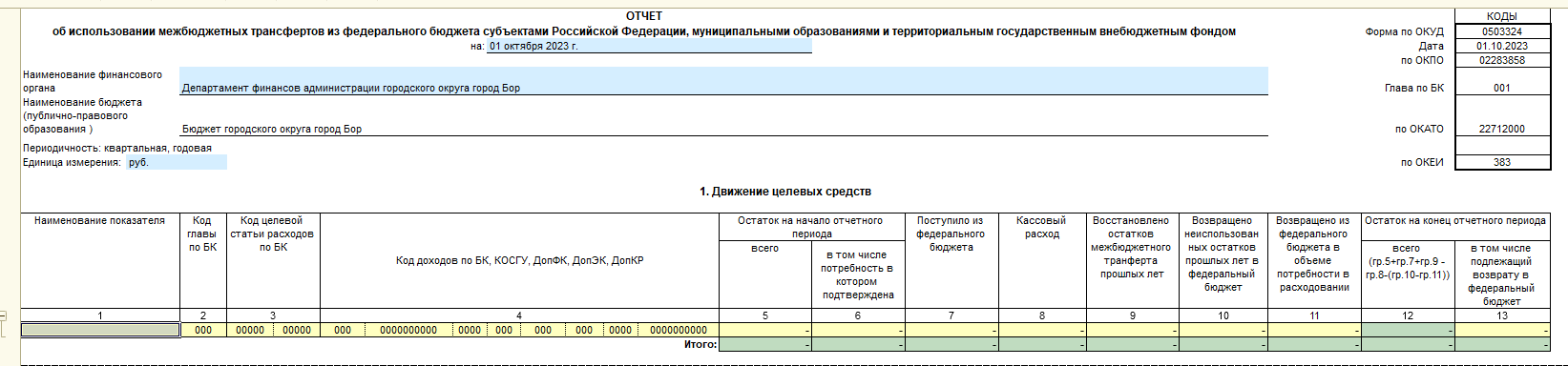 Начинаем заполнение отчета: коды граф 2-4 ОБЯЗАТЕЛЬНО выбирать из справочников (двойной щелчок мыши по ячейке приведёт к раскрытию соответствующего справочника). При отсутствии требуемого кода обратиться для его внесения в Департамент финансов  администрации городского округа г. Бор тел.22479 (Дук И.С.).Графа 2. Код главы по БК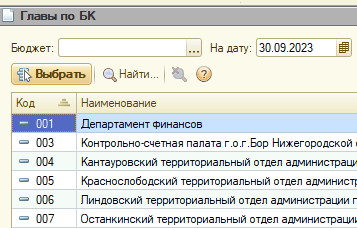 Графа 3. Код целевой статьи расходов по БК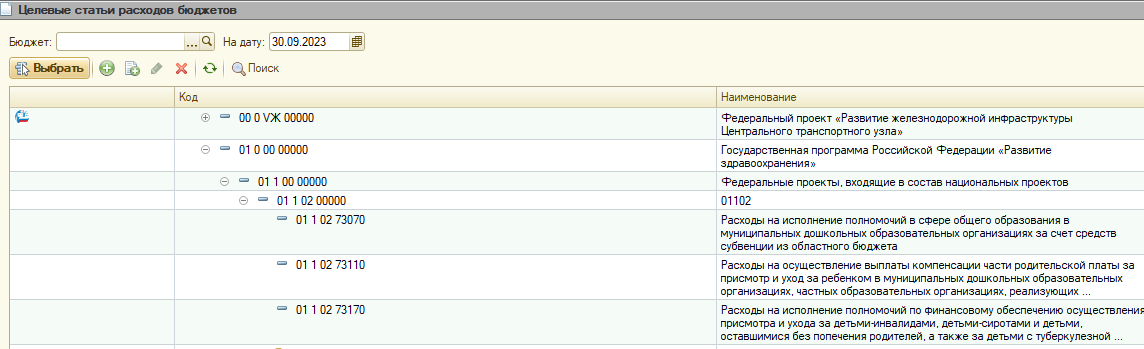 Графа 4 разбита на 8 разделов в форме 0503324s(областная):В разделе 1 выбираем ГРБС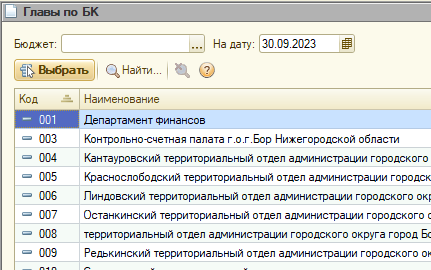 В разделах 2 и 3 выбираем Вид дохода бюджета с Кодом группы подвида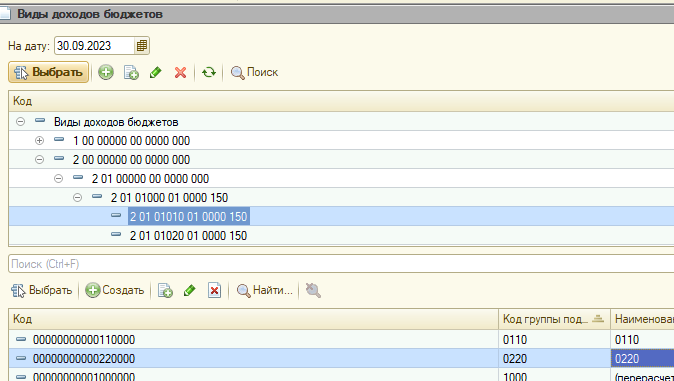 В разделе 4 выбираем Аналитический вид дохода 150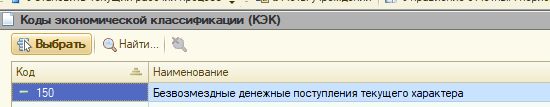 В разделе 5 выбираем КОСГУ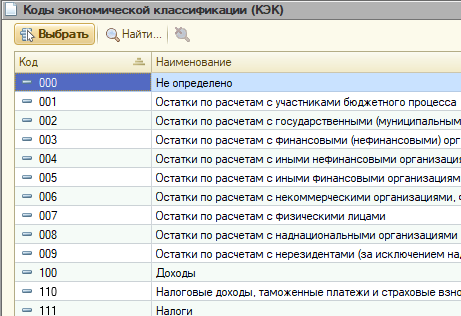 В разделе 6 выбираем ДопФК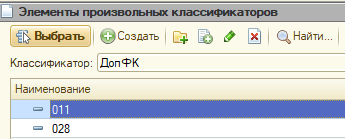 В разделе 7 выбираем ДопЭК 4430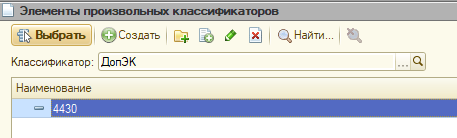 В разделе 8 выбираем ДопКр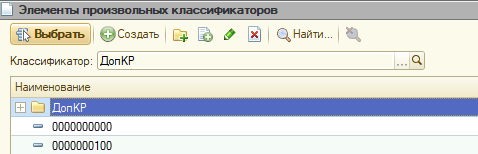 Для заполнения следующей строки необходимо Добавить строку: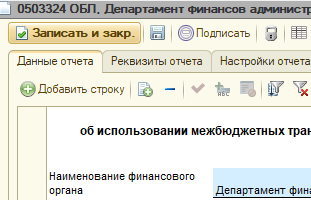 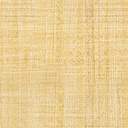 Отличительная особенность формы 0503324 от формы 0503324s состоит в том, что в разделе 1 формы 0503324 добавлен Код цели в графу 4, которая разбита на 9 разделов.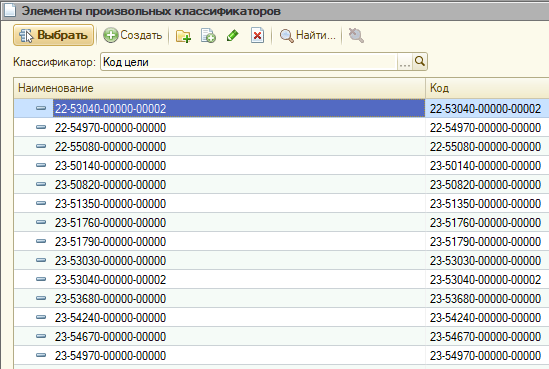 Таким образом заполняем весь Раздел 1. Движение целевых средств.Далее переходим к заполнению Раздела 2.Расходование целевых средств.Начинаем заполнение отчета: коды граф 2-3 ОБЯЗАТЕЛЬНО выбирать из справочников (двойной щелчок мыши по ячейке приведёт к раскрытию соответствующего справочника).Графа 2. Код главы по БК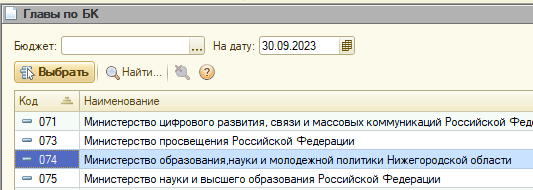 Графа 3 разбита на 5 разделов:В разделе 1 выбираем Код раздела, подраздела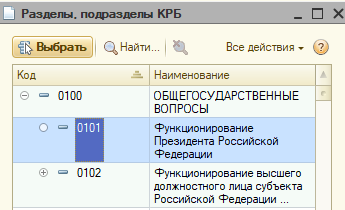 В разделе 2 и 3 выбираем КЦСР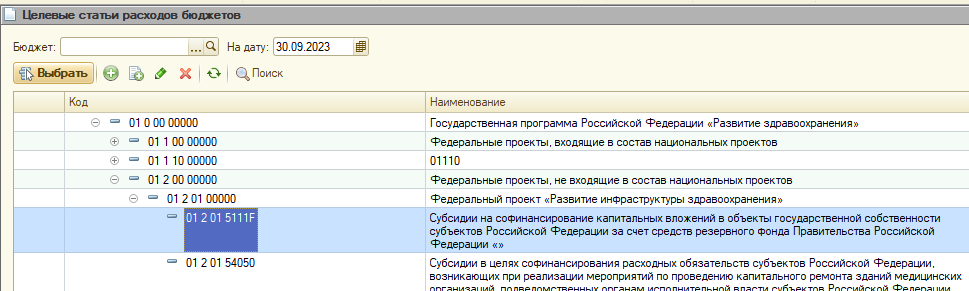 В разделе 4 выбираем Код вида расхода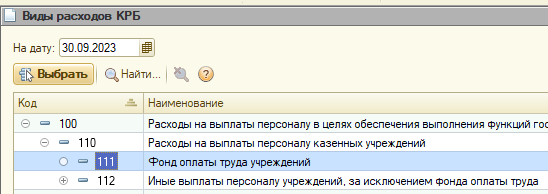 В разделе 5 выбираем КОСГУ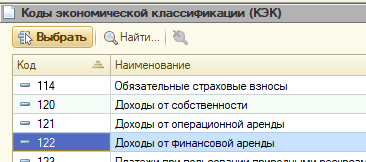 ВАЖНО!   После того, как заполнили Раздел 1 (Движение целевых средств) и Раздел 2 (Расходование целевых средств), необходимо рассчитать промежуточные итоги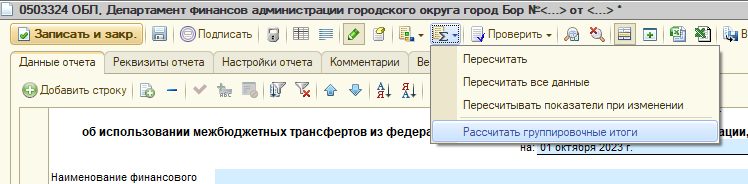 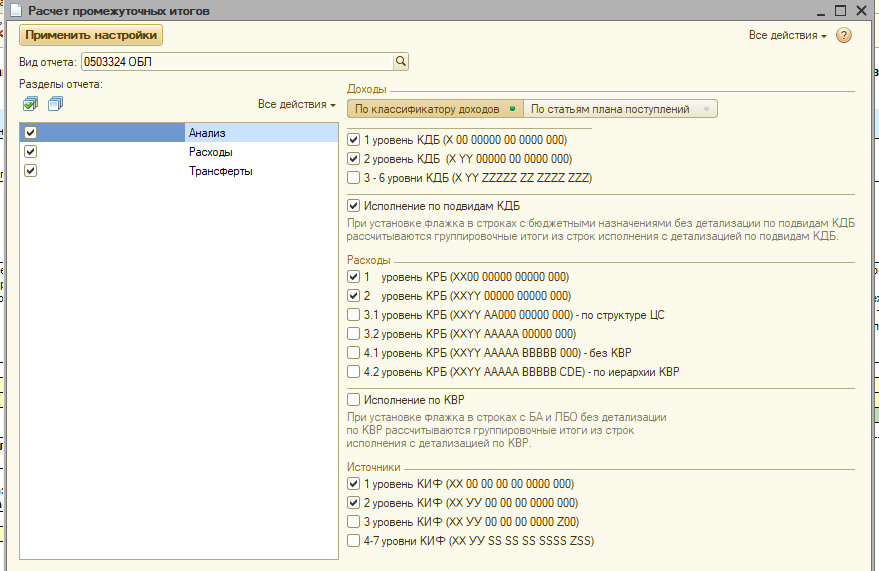 После этих действий произойдет группировка субсидий (сумм) по министерствам.